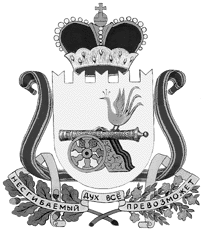 СОВЕТ ДЕПУТАТОВ  ТУМАНОВСКОГО СЕЛЬСКОГО ПОСЕЛЕНИЯ ВЯЗЕМСКОГО РАЙОНА СМОЛЕНСКОЙ ОБЛАСТИ РЕШЕНИЕ          от 30.01. 2020       №1        Об утверждении  плана работы Совета депутатов Тумановского сельского поселения Вяземского района Смоленской области  на 2020 годСовет депутатов Тумановского сельского поселения Вяземского района Смоленской областиРЕШИЛ: Утвердить план работы Совета депутатов Тумановского сельского поселения Вяземского района Смоленской области на 2020 год согласно приложению.УТВЕРЖДЕН решением Совета депутатов Тумановского сельского поселения Вяземского района Смоленской области от 30.01.2020 №1ПЛАНРАБОТЫ СОВЕТА ДЕПУТАТОВ ТУМАНОВСКОГО СЕЛЬСКОГО ПОСЕЛЕНИЯ ВЯЗЕМСКОГО РАЙОНА СМОЛЕНСКОЙ ОБЛАСТИНА 2020 годГлава муниципального образования Тумановского сельского поселения Вяземского района Смоленской области      М.Г.Гущина   №Наименование мероприятийСрокпроведенияОтветственные лица   1 Заседание Совета депутатов Тумановского сельского поселения Вяземского района Смоленской областиНе менее 1 раза в кварталГлава МО Тумановского сельского поселения Вяземского района Смоленской области,депутаты Совета депутатов Тумановского сельского поселения Вяземского района Смоленской области1.1Утверждение планаработы на 2020Январь Глава МО Тумановского сельского поселения Вяземского района Смоленской области- Гущина М.Г. Депутаты Совета депутатов Тумановского сельского поселения Вяземского района Смоленской области 1.2Об обеспечении первичных мер пожарной безопасности в границах населенных пунктов Тумановского сельского поселения Вяземского района Смоленской областиФевраль Зам.Главы МО Тумановского сельского поселения Вяземского района Смоленской области-  Яровинина Н.В.1.3О медицинском обслуживание  (деревень и сел) Тумановского сельского поселения Вяземского  района Смоленской области Пригласить на заседание   заведующего Вяземского ЦРБФевральЗаведующий Тумановской участковой больницы –Левшинов В.А.1.4Отчет Главы муниципального образования о результатах его деятельности, деятельности Администрации за 2019 г Март Глава МО Тумановского сельского поселения Вяземского района Смоленской области –Гущина М.Г. 1.5Утверждение мероприятий, посвященных празднованию 75-годовщине Великой Отечественной войнеАпрель Глава МО Тумановского сельского поселения Вяземского района Смоленской области- Гущина М.Г. Депутаты Совета депутатов Тумановского сельского поселения Вяземского района Смоленской области1.6Внесение изменений и дополнений в Устав, в отдельные нормативные  правовые акты По мере необходимости Глава МО Тумановского сельского поселения Вяземского района Смоленской области- Гущина М.Г. Депутаты Совета депутатов Тумановского сельского поселения Вяземского района Смоленской области1.7Организация работ по подготовке и проведению субботников на территории Тумановского сельского поселения. АпрельГлава МО Тумановского сельского поселения Вяземского района Смоленской области – Гущина М.Г.Депутаты Совета депутатов Тумановского сельского поселения Вяземского района Смоленской области1.8Об  исполнении бюджета Тумановского сельского поселения за 2019год    Май Старший менеджер Администрации Тумановского сельского поселения Вяземского района Смоленской области – Егорова О.П.1.9Отчет о работе в сфере ЖКХ Июнь Главный специалист  Тумановского сельского поселения Вяземского района Смоленской области- Филонов Ю.Н.1.10Отчет о работе постоянной комиссии по  бюджету, налогам и использованию муниципального имуществаИюль Председатель комиссии по бюджету, налогам и использованию муниципального имущества-Иванов В.Л1.11Отчёт о работе постоянной комиссии по жилищно-коммунальным вопросам  и благоустройствуАвгустПредседатель комиссии по жилищно-коммунальным вопросам и благоустройству-Шафер М.Г.1.12Отчет о работе постоянной комиссии социально – культурно-бытовойСентябрьПредседатель социально-культурно-бытовой комиссии - Фрунтиков В.И.1.13Отчет  Зам.Главы Администрации Тумановского сельского поселения о проделанной работе за 2019 годОктябрь Зам.Главы МО Тумановского сельского поселения Вяземского района Смоленской области- Яровинина Н.В.1.14Об исполнении бюджета Тумановского сельского поселения Вяземского района Смоленской области за 9 месяцев 2020 года Ноябрь Старший менеджер Администрации Тумановского сельского поселения Вяземского района Смоленской области – Егорова О.П.1.15О перспективном плане работы Совета депутатов Тумановского сельского поселения Вяземского района Смоленской области на 2021 год Декабрь Глава МО Тумановского сельского поселения Вяземского района Смоленской области Гущина М.Г.Депутаты Совета депутатов Тумановского сельского поселения Вяземского района Смоленской области1.16О проекте бюджета Тумановского сельского поселения Вяземского района Смоленской областиДекабрь Старший менеджер Администрации Тумановского сельского поселения Вяземского района Смоленской области – Егорова О.П.2ЗАСЕДАНИЯ ПОСТОЯННЫХ КОМИССИЙ СОВЕТА ДЕПУТАТОВЗАСЕДАНИЯ ПОСТОЯННЫХ КОМИССИЙ СОВЕТА ДЕПУТАТОВЗАСЕДАНИЯ ПОСТОЯННЫХ КОМИССИЙ СОВЕТА ДЕПУТАТОВ2.1Заседания постоянных комиссий Совета депутатовПо графикуПредседатели постоянных комиссий3.ОРГАНИЗАЦИОННАЯ И ИНФОРМАЦИОННАЯ РАБОТА С НАСЕЛЕНИЕМОРГАНИЗАЦИОННАЯ И ИНФОРМАЦИОННАЯ РАБОТА С НАСЕЛЕНИЕМОРГАНИЗАЦИОННАЯ И ИНФОРМАЦИОННАЯ РАБОТА С НАСЕЛЕНИЕМ3.1Проведение публичных слушаний по вопросам внесения изменений и дополнений в Устав Тумановского сельского поселения Вяземского района Смоленской области, проектов местного бюджета на 2021 годВ течение годаГлава МО Тумановского сельского поселения Вяземского района Смоленской области, Администрация3.2Проведение встреч с избирателями, участие в собраниях и конференциях граждан по вопросам местного значенияВ течение годаДепутаты 3.3Отчет депутатов о работе перед населениемДекабрь Депутаты 3.4.Опубликование (обнародование), размещение на официальном сайте администрации Тумановского сельского поселения Вяземского района Смоленской области принятых Советом депутатов решенийВ течении годаГлава МО Тумановского сельского поселения Вяземского района Смоленской области3.5.Участие в мероприятиях, проводимых  Администрацией Тумановского сельского поселения В течении года Глава МО Тумановского сельского поселения Вяземского района Смоленской области, депутаты Совета депутатов